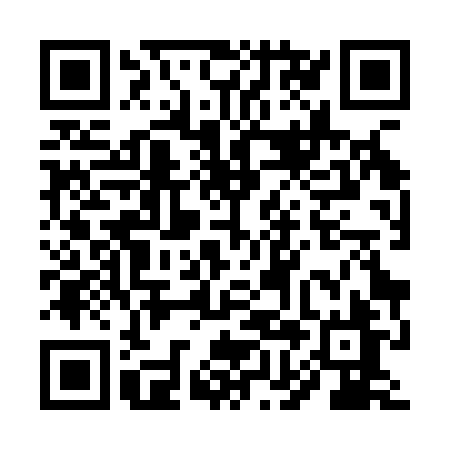 Ramadan times for Debki, PolandMon 11 Mar 2024 - Wed 10 Apr 2024High Latitude Method: Angle Based RulePrayer Calculation Method: Muslim World LeagueAsar Calculation Method: HanafiPrayer times provided by https://www.salahtimes.comDateDayFajrSuhurSunriseDhuhrAsrIftarMaghribIsha11Mon4:114:116:1211:583:455:445:447:3812Tue4:084:086:0911:573:465:465:467:4013Wed4:054:056:0711:573:485:485:487:4314Thu4:024:026:0411:573:495:505:507:4515Fri4:004:006:0211:563:515:525:527:4716Sat3:573:575:5911:563:535:545:547:4917Sun3:543:545:5711:563:545:565:567:5218Mon3:513:515:5411:563:565:585:587:5419Tue3:483:485:5211:553:576:006:007:5620Wed3:453:455:4911:553:596:026:027:5821Thu3:423:425:4711:554:016:046:048:0122Fri3:393:395:4411:544:026:066:068:0323Sat3:363:365:4111:544:046:086:088:0524Sun3:333:335:3911:544:056:106:108:0825Mon3:303:305:3611:534:076:126:128:1026Tue3:273:275:3411:534:086:146:148:1327Wed3:243:245:3111:534:106:166:168:1528Thu3:213:215:2911:534:116:176:178:1829Fri3:173:175:2611:524:136:196:198:2030Sat3:143:145:2411:524:146:216:218:2331Sun4:114:116:2112:525:157:237:239:251Mon4:084:086:1912:515:177:257:259:282Tue4:044:046:1612:515:187:277:279:313Wed4:014:016:1412:515:207:297:299:334Thu3:583:586:1112:515:217:317:319:365Fri3:543:546:0912:505:227:337:339:396Sat3:513:516:0612:505:247:357:359:427Sun3:473:476:0412:505:257:377:379:448Mon3:443:446:0112:495:277:397:399:479Tue3:403:405:5912:495:287:417:419:5010Wed3:373:375:5612:495:297:437:439:53